Утвержден Приказом Закрытого Акционерного Общества «Азербайджанское Каспийское Морское Пароходство» от 01 декабря 2016 года, № 216.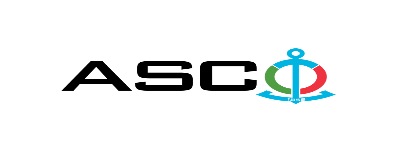 ЗАКРЫТОЕ АКЦИОНЕРНОЕ ОБЩЕСТВО «АЗЕРБАЙДЖАНСКОЕ КАСПИЙСКОЕ МОРСКОЕ ПАРОХОДСТВО» ОБЪЯВЛЯЕТ О ПРОВЕДЕНИИ ОТКРЫТОГО КОНКУРСА НА ЗАКУПКУ СРЕДСТВ ИНДИВИДУАЛЬНОЙ ЗАЩИТЫ НЕОБХОДИМЫХ ДЛЯ СТРУКТУРНЫХ УПРАВЛЕНИИ   К о н к у р с №AM005/2022 (на бланке участника-претендента)ПИСЬМО-ЗАЯВКА НА УЧАСТИЕ В ОТКРЫТОМ КОНКУРСЕ Город _______  “___”_________2022___года ___________№           							                                                                                          Председателю Комитета по Закупкам АСКОГосподину Дж. МахмудлуНастоящей заявкой [с указанием полного наименования претендента-подрядчика] подтверждает намерение принять участие в открытом конкурсе № [с указанием претендентом номера конкурса], объявленном «АСКО» в связи с закупкой «__________». При этом подтверждаем, что в отношении [с указанием полного наименования претендента-подрядчика] не проводится процедура ликвидации, банкротства, деятельность не приостановлена, а также отсутствуют иные обстоятельства, не позволяющие участвовать в данном тендере.  Гарантируем, что [с указанием полного наименования претендента-подрядчика] не является лицом, связанным с АСКО. Сообщаем, что для оперативного взаимодействия с Вами по вопросам, связанным с представленной документацией и другими процедурами, нами уполномочен:Контактное лицо :  Должность контактного лица:  Телефон :  E-mail: Приложение:Оригинал  банковского  документа об  оплате взноса за участие в конкурсе –  на ____ листах.________________________________                                   _______________________(Ф.И.О. уполномоченного лица) (подпись уполномоченного лица)_________________________________                                                  (должность уполномоченного лица)                                                                                                                                                                   M.П.                                                        ПЕРЕЧЕНЬ ТОВАРОВ :   Контактное лицо по техническим вопросам Заур Саламов, специалист Департамента ЗакупокТелефон : +994558170812 Электронная почта:  zaur.salamov@asco.azДо заключения договора купли-продажи с компанией победителем конкурса  проводится проверка претендента в соответствии с правилами закупок АСКО.     Компания должна перейти по этой ссылке (http://asco.az/sirket/satinalmalar/podratcilarin-elektron-muraciet-formasi/), чтобы заполнить специальную форму или представить следующие документы:Устав компании (со всеми изменениями и дополнениями)Выписка из реестра коммерческих юридических лиц (выданная в течение последнего 1 месяца)Информация об учредителе юридического лица  в случае если учредитель является юридическим лицомИНН свидететльствоПроверенный аудитором  баланс бухгалтерского учета или налоговая декларация (в зависимости от системы налогообложения) / справка на отсутствие налоговой задолженности в органах налогообложения Удостоверения личности законного представителяЛицензии учреждения необходимые для оказания услуг / работ (если применимо)Договор не будет заключен с компаниями которые не предоставляли указанные документы и не получили позитивную оценку по результатам процедуры проверки и они будут исключены из конкурса !  Перечень документов для участия в конкурсе:Заявка на участие в конкурсе (образец прилагается); Банковский документ об оплате взноса за участие в конкурсе; Конкурсное предложение; Банковская справка о финансовом положении грузоотправителя за последний год (или в течении периода функционирования);Справка из соответствующих налоговых органов об отсутствии  просроченных обязательств по налогам и другим обязательным платежам в Азербайджанской Республике, а также об отсутствии неисполненных обязанностей налогоплательщика, установленных Налоговым кодексом Азербайджанской Республики в течение последнего года (исключая период приостановления). На первичном этапе, заявка на участие в конкурсе (подписанная и скрепленная печатью) и банковский документ об оплате взноса за участие (за исключением конкурсного предложения) должны быть представлены на Азербайджанском, русском или английском языках не позднее 17:00 (по Бакинскому времени) 22 января 2022 года по месту нахождения Закрытого Акционерного Общества «Азербайджанское Каспийское Морское Пароходство» (далее – «АСКО» или "Закупочная Организация") или путем отправления на электронную почту контактного лица. Остальные документы должны быть представлены в конверте конкурсного предложения.   Перечень (описание) закупаемых товаров, работ и услуг прилагается.Сумма взноса за участие в конкурсе и приобретение Сборника Основных Условий :Претенденты, желающие принять участие в конкурсе, должны оплатить нижеуказанную сумму взноса за участие в конкурсе (название организации проводящий конкурс и предмет конкурса должны быть точно указаны в платежном поручении) путем перечисления средств на банковский счет АСКО с последующим представлением в АСКО документа подтверждающего оплату, в срок не позднее, указанного в первом разделе.  Претенденты, выполнявшие данное требование, вправе приобрести Сборник Основных Условий по предмету закупки у контактного лица в электронном или печатном формате в любой день недели с 09.00 до 18.00 часов до даты, указанной в разделе IV объявления.Взнос за участие (без НДС) : Партия 1 - Плата за участие не предусмотрена):  Партия 2 - Плата за участие не предусмотрена): Партия 3 - Плата за участие не предусмтьрена ): Партия 4 - 50 (пятдесятi) АЗН.Допускается оплата суммы взноса за участие в манатах или в долларах США и Евро в эквивалентном размере.   Номер счета :Взнос за участие в конкурсе не подлежит возврату ни при каких обстоятельствах, за исключением отмены конкурса АСКО !Гарантия на конкурсное предложение:Для конкурсного предложения требуется банковская гарантия в сумме не менее 1 (одного)% от цены предложения. Форма банковской гарантии будет указана в Сборнике Основных Условий. Оригинал банковской гарантии должен быть представлен в конкурсном конверте вместе с предложением. В противном случае Закупочная Организация оставляет за собой право отвергать такое предложение. Финансовое учреждение, выдавшее гарантию, должно быть принято в финансовых операциях в Азербайджанской Республике и / или в международном уровне. Закупочная организация  оставляет за собой право не принимать никаких недействительных  банковских гарантий.В случае если лица, желающие принять участие в конкурсе закупок, предпочтут  представить гарантию другого типа  (аккредитив, ценные бумаги,  перевод средств на счет указанный в тендерных документах, депозит и другие финансовые активы), в этом случае должны предварительно запросить АСКО посредством контактного лица, указанного в объявлении и получить согласие  о возможности приемлемости такого вида гарантии. Сумма гарантии за исполнение договора требуется в размере 5 (пяти) % от закупочной цены.Для текущей закупочной операции Закупающая Организация произведет оплату только после того, как товары будут доставлены на склад, предоплата не предусмотрена.Срок исполнения контракта :Товары будут приобретены по мере необходимости. Требуется выполнение договора купли-продажи в течение 5 (пяти) календарных дней после получения официального заказа (запроса) от АСКО.Предельный срок и время подачи конкурсного предложения :Участники, представившие заявку на участие и банковский документ об оплате взноса за участие в конкурсе до срока, указанного в первом разделе, должны представить свои конкурсные предложения в «АСКО» в запечатанном конверте (один оригинальный экземпляр и одна копия) не позднее 17:00 (по Бакинскому времени) 28 января 2022 года.Конкурсные предложения, полученные позже указанной даты и времени, не вскрываются и возвращаются участнику.Адрес закупочной организации :Азербайджанская Республика, город Баку AZ1029 (индекс), Пр. Нефтяников 2, Комитет по Закупкам АСКО. Контактное лицо :Рахим АббасовСпециалист по закупкам Департамента Закупок АСКОТелефон :  +99450 2740277Адрес электронной почты: rahim.abbasov@asco.azЗаур Саламов Специалист по закупкам Департамента Закупок АСКОТелефонный номер: +99455 817 08 12Адрес электронной почты: zaur.salamov@asco.azПо юридическим вопросам :Телефонный номер: +994 12 4043700 (внутр. 1262)Адрес электронной почты:  tender@asco.azДата, время и место вскрытия конвертов с конкурсными предложениями :Вскрытие конвертов будет производиться в 15.00 (по Бакинскому времени) 31 января 2022 года по адресу, указанному в разделе V. Лица, желающие принять участие в вскрытии конверта, должны представить документ, подтверждающий их участие (соответствующую доверенность от участвующего юридического или физического лица) и удостоверение личности не позднее, чем за полчаса до начала конкурса.Сведения о победителе конкурса :Информация о победителе конкурса будет размещена в разделе «Объявления» официального сайта АСКО.№Средства индивидуальной защиты и спецодеждаЕдиница измеренияКоличествоО требовании сертификатаПартия 1 - Шлемы1Шлем желтый, стандарт: EN 397:2012+A1:2012шт.169Сертификат происхождения, качества и по тестированию2Шлем синий, стандарт: EN 397:2012+A1:2012шт.329Сертификат происхождения, качества и по тестированию3Шлем оранжевый, стандарт: EN 397:2012+A1:2012шт.158Сертификат происхождения, качества и по тестированию4Шлем белый, стандарт: EN 397:2012+A1:2012шт.310Сертификат происхождения, качества и по тестированию5Шлем красный, стандарт: EN 397:2012+A1:2012шт.201Сертификат происхождения, качества и по тестированию6Шлем темно-коричневый, стандарт: EN 397:2012+A1:2012шт.261Сертификат происхождения, качества и по тестированию7Шлем зеленый, стандарт: EN 397:2012+A1:2012шт.80Сертификат происхождения, качества и по тестированию8Подшлемник EN342, размер: стандарт:шт.1557Сертификат происхождения, качества и по тестированию9Подчелюстник шлема (с ремешком) EN 397шт.1160Сертификат происхождения, качества и по тестированиюПартия 2 - Очки  1Противошумный наушник  (антифоновая заглушка), стандарт:   EN 352-3:2002шт.1226Сертификат происхождения, качества и по тестированию2Наушники (одноразовые пробки), стандарт: EN 352-3:2002пара10220Сертификат происхождения, качества и по тестированию3Очки защитные бесцветные, размер : стандарт, маркировка линз : 2C-1.2 3M 1 FT, 3М 2820, степень механической прочности: FT, стандарт: EN 166:2001; EN 170:1992 шт.5570Сертификат происхождения, качества и по тестированию4Очки защитные черные, размер : стандарт, маркировка линз : 5-2.5 3M 1 FT, 3М 2821,степень механической прочности: FT, стандарт: EN 166:2001; EN 170:1992 шт.2000Сертификат происхождения, качества и по тестированию5Полузакрытые Очки защитные, размер : стандарт, маркировка линз : 2C-1.2 3M 1 F, стандарт : EN 166шт.Сертификат происхождения, качества и по тестированию6Закрытые очки защитные бесцветные, размер : стандарт, маркировка линз : 2C-1.2.3M.1. K.N.BT. 9 (B), степень механической прочности: BT, стандарт: EN 166:2001; EN 170:1992 шт.400Сертификат происхождения, качества и по тестированию7Очки для газосварочных работ, размер: стандарт,  степень затемнения: 5, 3М 2845, стандарт: EN 149, шт.30Сертификат происхождения, качества и по тестированию8Лицевой щит при шлифовачных работ, бесцветный, стандарт: EN 166:2002шт.200Сертификат происхождения, качества и по тестированию9Лицевой щит при шлифовачных работ, черный, стандарт: EN 166:2002шт.90Сертификат происхождения, качества и по тестированию10Стекло для сварочного защитного щита, прозрачное, стандарт: EN 379шт.5015Сертификат происхождения, качества и по тестированию11Стекло для сварочного защитного щита, черное, стандарт: EN 379шт.4015Сертификат происхождения, качества и по тестированиюПартия 3 - Прочее1Привязь для всего тела с двумя карабинами, стандарт: EN 354:2010;EN 358:2018;EN 813:2008;EN 1497:2007;EN 363:2018;EN 360:2002шт.23Сертификат происхождения, качества и по тестированию2Инерционный барабан (SALA BLOCK), стандарт: EN 360:2002; EN 362:2004шт.23Сертификат происхождения, качества и по тестированию4Спасательное оборудование из закрытых помещений (AK105A - алюминиевая тринога), стандарт: ANSI Z117.1, ANSI Z117.1-1995, OSHA 1910.146, OSHA 1910.66, OSHA 1926.502шт.13Сертификат происхождения, качества и по тестированию5Лента безопасности с надписьюрулон230Сертификат происхождения, качества и по тестированиюПартия 4  - Респираторы1Респиратор-полумаска (соединения фильтров байонетного типа) размер - L EN140: 1998 и ТР ТС 019/2011шт.20Сертификат происхождения, качества и по тестированию2Респиратор защитный KN95 FFP2 NR D с клапаном ГОСТ 12.4.294.-2015; EN 149-2001+A1:2009 шт.32610Сертификат происхождения, качества и по тестированию3Маска сварщика, стандарт: EN 175: 1997шт.332Сертификат происхождения, качества и по тестированию4Фильтры для респиратора-полумаски  (соединения фильтров байонетного типа) P3D ТР ТС 019/2011, ГОСТ 12.4 235-2012 , ГОСТ R 12.4.190-99, ГОСТ 12.4.246.-2013, Директива 89/686/EEC, EN14387, EN 140, EN 143шт.220Сертификат происхождения, качества и по тестированию